 Додаток 1 до Національного положення (стандарту) бухгалтерського обліку в державному секторі 101 «Подання фінансової звітності» Додаток 1 до Національного положення (стандарту) бухгалтерського обліку в державному секторі 101 «Подання фінансової звітності» Додаток 1 до Національного положення (стандарту) бухгалтерського обліку в державному секторі 101 «Подання фінансової звітності» Додаток 1 до Національного положення (стандарту) бухгалтерського обліку в державному секторі 101 «Подання фінансової звітності» Додаток 1 до Національного положення (стандарту) бухгалтерського обліку в державному секторі 101 «Подання фінансової звітності» КОДИ КОДИ КОДИ Дата (рік, місяць, число) Дата (рік, місяць, число) Дата (рік, місяць, число) Дата (рік, місяць, число) Дата (рік, місяць, число) 2019 10 01 Установа Управління комунального господарства Коломийської міської ради Управління комунального господарства Коломийської міської ради Управління комунального господарства Коломийської міської ради за ЄДРПОУ за ЄДРПОУ 31692820 31692820 31692820 Територія Коломия Коломия Коломия за КОАТУУ за КОАТУУ 2610600000 2610600000 2610600000 Організаційно-правова форма господарювання Комунальна організація (установа, заклад) Комунальна організація (установа, заклад) Комунальна організація (установа, заклад) за КОПФГ за КОПФГ 430 430 430 Орган державного управління Міські, районні у містах ради та їх виконавчі органи Міські, районні у містах ради та їх виконавчі органи Міські, районні у містах ради та їх виконавчі органи за КОДУ за КОДУ 01009 01009 01009 Вид економічної діяльності Державне управління загального характеру Державне управління загального характеру Державне управління загального характеру за КВЕД за КВЕД 84.11 84.11 84.11 Одиниця виміру: грн Періодичність:  проміжна БАЛАНС БАЛАНС БАЛАНС БАЛАНС БАЛАНС БАЛАНС БАЛАНС БАЛАНС БАЛАНС на  01  жовтня 2019 року на  01  жовтня 2019 року на  01  жовтня 2019 року на  01  жовтня 2019 року на  01  жовтня 2019 року на  01  жовтня 2019 року на  01  жовтня 2019 року на  01  жовтня 2019 року на  01  жовтня 2019 року Форма №1-дс Форма №1-дс Форма №1-дс Форма №1-дс АКТИВ АКТИВ Код рядка На початок звітного періоду На початок звітного періоду На кінець звітного періоду На кінець звітного періоду На кінець звітного періоду На кінець звітного періоду 1 1 2 3 3 4 4 4 4 І. НЕФІНАНСОВІ АКТИВИ І. НЕФІНАНСОВІ АКТИВИ І. НЕФІНАНСОВІ АКТИВИ І. НЕФІНАНСОВІ АКТИВИ І. НЕФІНАНСОВІ АКТИВИ І. НЕФІНАНСОВІ АКТИВИ І. НЕФІНАНСОВІ АКТИВИ І. НЕФІНАНСОВІ АКТИВИ І. НЕФІНАНСОВІ АКТИВИ Основні засоби: Основні засоби: 1000 - - - - - -      первісна вартість      первісна вартість 1001 - - - - - -      знос      знос 1002 - - - - - - Інвестиційна нерухомість: Інвестиційна нерухомість: 1010 - - - - - -      первісна вартість      первісна вартість 1011 - - - - - -      знос      знос 1012 - - - - - - Нематеріальні активи: Нематеріальні активи: 1020 - - - - - -      первісна вартість      первісна вартість 1021 - - - - - -      накопичена амортизація      накопичена амортизація 1022 - - - - - - Незавершені капітальні інвестиції Незавершені капітальні інвестиції 1030 16548536 16548536 16548536 16548536 16548536 16548536 Довгострокові біологічні активи: Довгострокові біологічні активи: 1040 - - - - - -      первісна вартість      первісна вартість 1041 - - - - - -      накопичена амортизація      накопичена амортизація 1042 - - - - - - Запаси Запаси 1050 - - - - - - Виробництво Виробництво 1060 - - - - - - Поточні біологічні активи Поточні біологічні активи 1090 - - - - - - Усього за розділом І Усього за розділом І 1095 16548536 16548536 16548536 16548536 16548536 16548536 ІІ. ФІНАНСОВІ АКТИВИ ІІ. ФІНАНСОВІ АКТИВИ ІІ. ФІНАНСОВІ АКТИВИ ІІ. ФІНАНСОВІ АКТИВИ ІІ. ФІНАНСОВІ АКТИВИ ІІ. ФІНАНСОВІ АКТИВИ ІІ. ФІНАНСОВІ АКТИВИ ІІ. ФІНАНСОВІ АКТИВИ ІІ. ФІНАНСОВІ АКТИВИ Довгострокова дебіторська заборгованість Довгострокова дебіторська заборгованість 1100 - - - - - - Довгострокові фінансові інвестиції, у тому числі: Довгострокові фінансові інвестиції, у тому числі: 1110 - - - - - -     цінні папери, крім акцій     цінні папери, крім акцій 1111 - - - - - -     акції та інші форми участі в капіталі     акції та інші форми участі в капіталі 1112 - - - - - - Поточна дебіторська заборгованість: Поточна дебіторська заборгованість:      за розрахунками з бюджетом      за розрахунками з бюджетом 1120 - - - - - -      за розрахунками за товари, роботи, послуги      за розрахунками за товари, роботи, послуги 1125 - - - - - -      за наданими кредитами      за наданими кредитами 1130 - - - - - -      за виданими авансами      за виданими авансами 1135 - - - - - -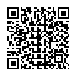  201900000012298504 201900000012298504 АС  " Є-ЗВІТНІСТЬ " ст. 1 з 3 ст. 1 з 3 ст. 1 з 3 ст. 1 з 3      за розрахунками із соціального страхування 1140 - - - -      за внутрішніми розрахунками 1145 - - - -      інша поточна дебіторська заборгованість 1150 - - - - Поточні фінансові інвестиції 1155 - - - - Грошові кошти та їх еквіваленти  розпорядників бюджетних коштів та державних цільових фондів у:      національній валюті, у тому числі в: 1160 - - - -            касі 1161 - - - -            казначействі 1162 - - - -            установах банків 1163 - - - -            дорозі 1164 - - - -            іноземній валюті 1165 - - - - Кошти бюджетів та інших клієнтів на:      єдиному казначейському рахунку 1170 - - - -      рахунках в установах банків, у тому числі в: 1175 - - - -      національній валюті 1176 - - - -      іноземній валюті 1177 - - - - Інші фінансові активи 1180 - - - - Усього за розділом ІІ 1195 - - - - ІІІ. ВИТРАТИ МАЙБУТНІХ ПЕРІОДІВ 1200 - - - - БАЛАНС 1300 16548536 16548536 16548536 16548536 ПАСИВ Код рядка На початок звітного періоду На кінець звітного періоду На кінець звітного періоду На кінець звітного періоду 1 2 3 4 4 4 І. ВЛАСНИЙ КАПІТАЛ ТА ФІНАНСОВИЙ РЕЗУЛЬТАТ І. ВЛАСНИЙ КАПІТАЛ ТА ФІНАНСОВИЙ РЕЗУЛЬТАТ І. ВЛАСНИЙ КАПІТАЛ ТА ФІНАНСОВИЙ РЕЗУЛЬТАТ І. ВЛАСНИЙ КАПІТАЛ ТА ФІНАНСОВИЙ РЕЗУЛЬТАТ І. ВЛАСНИЙ КАПІТАЛ ТА ФІНАНСОВИЙ РЕЗУЛЬТАТ І. ВЛАСНИЙ КАПІТАЛ ТА ФІНАНСОВИЙ РЕЗУЛЬТАТ Внесений капітал 1400 - - - - Капітал у дооцінках 1410 - - - - Фінансовий результат 1420 - - - - Капітал у підприємствах 1430 - - - - Резерви 1440 - - - - Цільове фінансування 1450 16548536 16548536 16548536 16548536 Усього за розділом І 1495 16548536 16548536 16548536 16548536 II. ЗОБОВ'ЯЗАННЯ II. ЗОБОВ'ЯЗАННЯ II. ЗОБОВ'ЯЗАННЯ II. ЗОБОВ'ЯЗАННЯ II. ЗОБОВ'ЯЗАННЯ II. ЗОБОВ'ЯЗАННЯ Довгострокові зобов’язання:      за цінними паперами 1500 - - - -      за кредитами 1510 - - - -      інші довгострокові зобов’язання 1520 - - - - Поточна заборгованість за довгостроковими зобов’язаннями 1530 - - - - Поточні зобов’язання:      за платежами до бюджету 1540 - - - -      за розрахунками за товари, роботи, послуги 1545 - - - -      за кредитами 1550 - - - -      за одержаними авансами 1555 - - - -      за розрахунками з оплати праці 1560 - - - -      за розрахунками із соціального страхування 1565 - - - -      за внутрішніми розрахунками 1570 - - - -     інші поточні зобов’язання, з них: 1575 - - - -         за цінними паперами 1576 - - - - Усього за розділом ІІ 1595 - - - - ІІІ. ЗАБЕЗПЕЧЕННЯ 1600 - - - -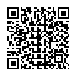  201900000012298504 АС  " Є-ЗВІТНІСТЬ " ст. 2 з 3 ст. 2 з 3 ст. 2 з 3 ІV. ДОХОДИ МАЙБУТНІХ ПЕРІОДІВ 1700 - - - - БАЛАНС 1800 16548536 16548536 16548536 16548536 Керівник (посадова особа) Наливайко ВЯ Наливайко ВЯ Наливайко ВЯ Наливайко ВЯ Головний бухгалтер (спеціаліст, на якого покладено виконання обов’язків бухгалтерської служби) Олексюк ММ Олексюк ММ Олексюк ММ Олексюк ММ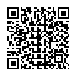  201900000012298504 АС  " Є-ЗВІТНІСТЬ " ст. 3 з 3 ст. 3 з 3 ст. 3 з 3